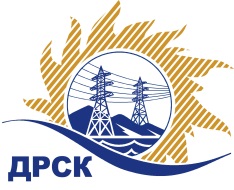 Акционерное Общество«Дальневосточная распределительная сетевая  компания»Протокол заседания Закупочной комиссии по вскрытию поступивших конвертовг. БлаговещенскСпособ и предмет закупки: Открытый запрос предложений на право заключения договора на выполнение работ «Реконструкция наружного ограждения ремонтно-производственной базы филиал ПЭС», закупка 1100  р. 2.2.1 ГКПЗ 2018.ПРИСУТСТВОВАЛИ:  члены  постоянно действующей Закупочной комиссии 1 уровня АО «ДРСК» Информация о результатах вскрытия конвертов:В адрес Организатора закупки поступило 4 (четыре) Заявки  на участие в закупке, конверты с которыми были размещены в электронном виде на Единой электронной торговой площадки на Интернет-сайте https://rushydro.roseltorg.ru.Вскрытие конвертов было осуществлено в электронном сейфе Организатора закупки на Торговой площадке по адресу: https://rushydro.roseltorg.ru» автоматически.Дата и время начала процедуры вскрытия конвертов с заявками участников: 10:00 (время амурское) 23.03.2018 г. Место проведения процедуры вскрытия конвертов с заявками участников: Электронная торговая площадка по адресу: https://rushydro.roseltorg.ru».В конвертах обнаружены заявки следующих участников:Секретарь комиссии 1 уровня АО «ДРСК»	М.Г. ЕлисееваИсп. Т.В. Коротаева(4162) 397-205№ 308/УТПиР-В«23» марта 2018№ п/пПорядковый номер заявкиДата и время внесения изменений в заявкуНаименование участникаСтоимость заявки 1122.03.2018 09:33ООО "ТЕХЦЕНТР" 
ИНН/КПП 2539057716/253901001 
ОГРН 10325021310565 000 000.00 руб. без учета НДС 5 900 000.00 руб. с учетом НДС2222.03.2018 16:37ООО СТРОИТЕЛЬНАЯ КОМПАНИЯ "ПАРТНЕР" 
ИНН/КПП 2507012279/250701001 
ОГРН 1162507050265499 2000.00 руб. без учета НДС 4 992 000.00 руб. с учетом НДС3323.03.2018 02:10ООО "Дальневосточная Монтажная Компания" 
ИНН/КПП 2506012068/250601001 
ОГРН 11725360255075 000 000.00 руб. без учета НДС 5 900 000.00 руб. с учетом НДС4423.03.2018 03:23ООО "Владэнергомонтаж" 
ИНН/КПП 2540188760/253601001 
ОГРН 11325400017585 000 000.00 руб. без учета НДС 5 900 000.00 руб. с учетом НДС